Faisalabad, March,2019Faisalabad Serena Hotel collaborated with G.C University to celebrate Worlds’ Forest DayTrees are fundamental life forms and provide for the continuity of the world’s biodiversity which is necessary for economic development, diversity of life forms, human livelihood, and environmental adaptive responses.In accordance with International World Forest Day Faisalabad Serena Hotel collaborated with GC. University Faisalabad and as per the theme this year "Forests & Education" a huge number of plants was handed out to GC. University for their new campus in order to provide Greener & Cleaner environment for their students.
Dr. Nasir Vice Chancellor G.C University, Qamar-uz-Zaman Resident Manager Faisalabad Serena Hotel with all management sown Anatolia & Pomegranate plants and inaugurated the campaign. The event was covered widely by the local media and press.Mehak Khan
Manager Marketing & Communication
Tel: +92 307 7778811
mehak.khan@serena.com.pk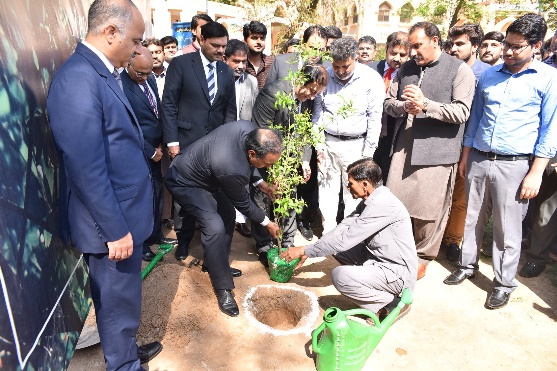 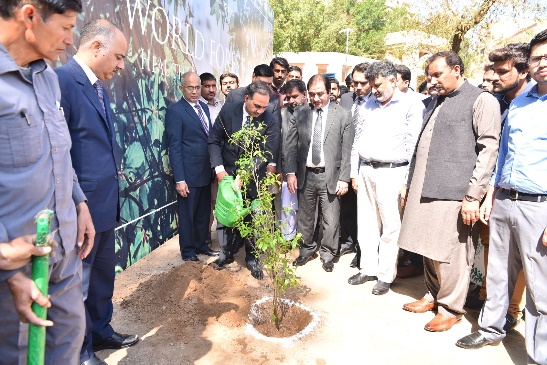 